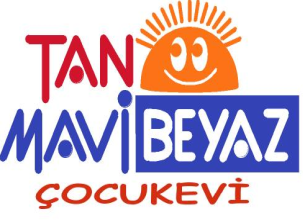 Sevgili Velilerimiz,Yıl boyunca haftanın her gününe özel, arkadaşlarıyla paylaşabileceği bir paylaşımı evden getirmelerini istiyoruz. Bu etkinlikle amacımız paylaşma, bir işi takip edebilme, kendine ait eşyayı- nesneyi koruyabilme becerisinin gelişimine yardımcı olmak ve çocuklarımıza sorumluluk kazandırmak.Pazartesi (KİTAP GÜNÜ) : Yıl boyunca her PAZARTESİ günü günü, evdeki kütüphaneden seçeceği öykü,…, çocuk kitaplarını okula getiriyor, arkadaşları ile birlikte inceliyor ve hafta boyunca bu kitaplarla ilgili çalışmalar yapıyoruz.Salı  (ENSTRÜMAN GÜNÜ) : Yıl boyunca her SALI günü, evden istediğimiz bir müzik aletini (güzel ses çıkaran herhangi bir nesne de olabilir) okulumuza getirerek hep birlikte ritim çalışmalarımızı yapıyor ve kendi orkestramızı oluşturuyoruz.Çarşamba (PUZZLE  ve RENK GÜNÜ) : Yıl boyunca her ÇARŞAMBA günü, o günün renginde giyiniyor, RENK GÜNLERİNİN OLDUĞU ÇARŞAMBALAR  HANGİ RENK İSE O RENKLE İLGİLİ KIYAFET GİYİNİP GELİYORUZ….BÜTÜN OKUL AYNI RENK OLUYORUZ Ekim ayı renklerimiz, 04.10. 2017: ÇARŞAMBA:        MAVİ                                             11.10. 2017:  ÇARŞAMBA:        SARI                                           18.10. 2017:    ÇARŞAMBA:       YEŞİL                                          25.10. 2017:    ÇARŞAMBA:       KIRMIZI     Ayrıca evden istediği bir puzzle oyunu, masa başı oyuncakları, grupla oynayacağı kart oyunlarını getirerek hep birlikte oynuyoruz.Perşembe(DRAMA GÜNÜ) Yıl boyunca her PERŞEMBE günü, evdeki değişik kıyafetler (şapka, kravat,atkı,baba gömleği,anne badisi gibi….. Kıyafet ve aksesuarlar getirerek okulda değişik oyunlar yaratıyoruz. Cuma (OYUNCAK GÜNÜve CD) : Yıl boyunca her CUMA günü, evden getireceği taşınması kolay, hiçbir tehlike unsuru içermeyen, oyuncağın kırılması kaybolması, bozulması gibi durumlarda düşünülerek çocuğun çok üzülmeyeceği ve arkadaşları ile paylaşım yapabileceği oyuncakları okulumuza getiriyoruz. Sabah ve öğleden sonra serbest etkinlik saatlerinde arkadaşlarımız ile oynuyoruz. Sevgili anne-babalar; vurucu, kırıcı nitelikteki şiddet içeren eylemleri çağrıştıran hiçbir oyuncağın (tabanca, savaş oyuncakları, vb.) okulumuzda kullanılmasına izin vermiyoruz. Çocuklarımızın okula getirecekleri oyuncakların seçimi yaparken; bu konuda vereceğiniz destek için teşekkür ederiz.Yıl boyunca her CUMA günü, eğitici çocuk belgeselleri, , çocuk şarkıları, eğitim ‘’cd’’ lerini getiriyor ve bunları ‘’görsel etkinlikler ‘’ saatinde arkadaşları ile birlikte izleyip, dinliyoruz (Çizgi film hariç)KEYİFLİ EĞLENCELİ, BOL BİLGİLİ GÜNLER HEPİMİZİN OLSUN 